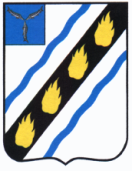 АДМИНИСТРАЦИЯ
СОВЕТСКОГО МУНИЦИПАЛЬНОГО РАЙОНА САРАТОВСКОЙ ОБЛАСТИПОСТАНОВЛЕНИЕот30.12.2020№772р.п.СтепноеО признании утратившими силу постановлений администрации Советского муниципального районаВ соответствии сФедеральным законом от 06.10.2003№ 131 - ФЗ
«Об общих принципах организации местного самоуправления в Российской Федерации», Уставом Советского муниципального района, администрация Советского муниципального района ПОСТАНОВЛЯЕТ:Признать утратившими силу постановлений администрации Советского муниципального района:- от 31.12.2010 № 122 «Об утверждении долгосрочной целевой ведомственной программы «Энергосбережение и повышение энергетической эффективности в образовательных учреждениях Советского муниципального района на период до 2020 года»»;- от 29.01.2014 № 69 «О внесении изменений в постановление администрации Советского муниципального района от 31.12.2010 № 122»;- от 04.03.2015 № 220 «О внесении изменений в постановление администрации Советского муниципального района от 31.12.2010 № 122»;- от 07.04.2015 № 284 «О внесении изменений в постановление администрации Советского муниципального района от 31.12.2010 № 122»; - от 15.05.2015 № 417 «О внесении изменений в постановление администрации Советского муниципального района от 31.12.2010 № 122»; - от 18.06.2015 № 485 «О внесении изменений в постановление администрации Советского муниципального района от 31.12.2010 № 122»; - от 09.10.2015 № 736 «О внесении изменений в постановление администрации Советского муниципального района от 31.12.2010 № 122»;- от 28.12.2015 № 1011  «О внесении изменений в постановление администрации Советского муниципального района от 31.12.2010 № 122»;- от 31.12.2015 № 1038 «О внесении изменений в постановление администрации Советского муниципального района от 31.12.2010 № 122»;- от 17.06.2016 № 292 «О внесении изменений в постановление администрации Советского муниципального района от 31.12.2010 № 122»;- от 13.07.2016 № 656 «О внесении изменений в постановление администрации Советского муниципального района от 31.12.2010 № 122»;- от 29.08.2016 № 744 «О внесении изменений в постановление администрации Советского муниципального района от 31.12.2010 № 122»; - от 19.12.2016 № 1013 «О внесении изменений в постановление администрации Советского муниципального района от 31.12.2010 № 122»; - от 23.12.2016 № 1029 «О внесении изменений в постановление администрации Советского муниципального района от 31.12.2010 № 122»; - от 30.12.2016 № 1059 «О внесении изменений в постановление администрации Советского муниципального района от 31.12.2010 № 122»;- от 27.03.2017 № 163 «О внесении изменений в постановление администрации Советского муниципального района от 31.12.2010 № 122»;- от 19.06.2017 № 322 «О внесении изменений в постановление администрации Советского муниципального района от 31.12.2010 № 122»;- от 28.07.2017 № 385 «О внесении изменений в постановление администрации Советского муниципального района от 31.12.2010 № 122»;- от 26.10.2017 № 611 «О внесении изменений в постановление администрации Советского муниципального района от 31.12.2010 № 122»;- от 06.02.2018 № 61 «О внесении изменений в постановление администрации Советского муниципального района от 31.12.2010 № 122»;- от 07.05.2018 № 241 «О внесении изменений в постановление администрации Советского муниципального района от 31.12.2010 № 122»;- от 17.07.2018 № 353 «О внесении изменений в постановление администрации Советского муниципального района от 31.12.2010 № 122»;- от 25.07.2018 № 371 «О внесении изменений в постановление администрации Советского муниципального района от 31.12.2010 № 122»;- от 28.12.2018 № 848 «О внесении изменений в постановление администрации Советского муниципального района от 31.12.2010 № 122»; - от 21.01.2019№ 22 «О внесении изменений в постановление администрации Советского муниципального района от 31.12.2010 № 122»;- от 31.01.2019 № 45 «О внесении изменений в постановление администрации Советского муниципального района от 31.12.2010 № 122»;- от 05.04.2019 № 186 «О внесении изменений в постановление администрации Советского муниципального района от 31.12.2010 № 122»;- от 30.04.2019 № 240 «О внесении изменений в постановление администрации Советского муниципального района от 31.12.2010 № 122»;- от 07.06.2019 № 300 «О внесении изменений в постановление администрации Советского муниципального района от 31.12.2010 № 122»;- от 01.07.2019 № 359 «О внесении изменений в постановление администрации Советского муниципального района от 31.12.2010 № 122»;- от 02.08.2019 № 445 «О внесении изменений в постановление администрации Советского муниципального района от 31.12.2010 № 122»;- от 06.09.2019 № 542 «О внесении изменений в постановление администрации Советского муниципального района от 31.12.2010 № 122»;- от 07.10.2019 № 637 «О внесении изменений в постановление администрации Советского муниципального района от 31.12.2010 № 122»;- от 15.11.2019 № 749 «О внесении изменений в постановление администрации Советского муниципального района от 31.12.2010 № 122»;- от 30.12.2019 № 855 «О внесении изменений в постановление администрации Советского муниципального района от 31.12.2010 № 122»;- от 28.01.2020№ 39 «О внесении изменений в постановление администрации Советского муниципального района от 31.12.2010 № 122»;- от 10.03.2020 № 113 «О внесении изменений в постановление администрации Советского муниципального района от 31.12.2010 № 122»;- от 22.04.2020 № 201 «О внесении изменений в постановление администрации Советского муниципального района от 31.12.2010 № 122»;- от 08.07.2020 № 347«О внесении изменений в постановление администрации Советского муниципального района от 31.12.2010 № 122»;- от 30.09.2020 № 529«О внесении изменений в постановление администрации Советского муниципального района от 31.12.2010 № 122»;- от 28.10.2020 № 633 «О внесении изменений в постановление администрации Советского муниципального района от 31.12.2010 № 122»;- от 30.12.2020 №770 «О внесении изменений в постановление администрации Советского муниципального района от 31.12.2010 № 122».2. Настоящее постановление вступает в силу со дня официального опубликования в установленном порядке.Глава Советскогомуниципального района                                                                    С.В. ПименовРахманкулов Р.Р.5-02-45